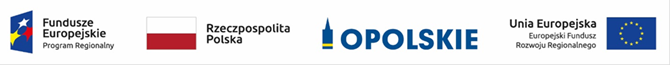 Projekt współfinansowany jest przez Unię Europejską ze środków Europejskiego Funduszu Społecznego oraz środków budżetu województwa opolskiego w ramach pomocy technicznej Regionalnego Programu Operacyjnego Województwa Opolskiego na lata 2014-2020Opole, dnia 27.12.2022 r.Zamawiający:Województwo Opolskie z siedzibą: Urząd Marszałkowski Województwa Opolskiego
ul. Piastowska 14, 45 – 082 OpolePostępowanie nr DOA-ZP.272.51.2022Wszyscy uczestnicy postępowaniaDotyczy: postępowania o udzielenie zamówienia publicznego prowadzonego w trybie podstawowym bez negocjacji na podstawie: art. 275 pkt 1 ustawy pn.: „Przeprowadzenie badania ewaluacyjnego pn.: „Wpływ inwestycji transportowych na sytuację społeczno-gospodarczą województwa opolskiego”.Odpowiedzi na pytania dotyczące wyjaśnień treści SWZ. Zmiana treści SWZZgodnie z art. 284 ust. 1 ustawy z 11 września 2019 r. – Prawo zamówień publicznych (Dz.U. 
z 2022 r. poz. 1710, t.j. z późn. zm.) – dalej: ustawa Pzp Zamawiający  informuje, iż Wykonawca zwrócił się do Zamawiającego w dniu 22.12.2022r. tj. w ustawowo wyznaczonym terminie - nie później niż na 4 dni przed upływem terminu składania ofert - z wnioskiem o wyjaśnienie treści SWZ. Na podstawie art. 284 ust. 2 Pzp, Zamawiający jest obowiązany udzielić wyjaśnień niezwłocznie, jednak nie później niż na 2 dni przed upływem terminu składania ofert, pod warunkiem że wniosek o wyjaśnienie treści SWZ  wpłynął do Zamawiającego nie później niż na 4 dni przed upływem terminu składania odpowiednio ofert.Jednocześnie zgodnie z art. 286 ust. 1 ustawy Pzp  Zamawiający zmienia przed upływem terminu składania ofert treść Specyfikacji Warunków Zamówienia (SWZ). Dokonaną zmianę treści SWZ zamawiający udostępnia na stronie internetowej prowadzonego postępowania  (art. 286 ust. 7 Pzp).Zestaw pytań Wykonawcy nr 2 z dnia 22.12.2022 r. „W związku z postępowaniem na Przeprowadzenie badania ewaluacyjnego pn.: „Wpływ inwestycji transportowych na sytuację społeczno-gospodarczą województwa opolskiego” - oznaczenie sprawy: DOA-ZP.272.51.2022. uprzejmie proszę o odpowiedzi na następujące pytania:PYTANIE 1.W dokumentacji postępowania na Przeprowadzenie badania ewaluacyjnego pn.: „Wpływ inwestycji transportowych na sytuację społeczno-gospodarczą województwa opolskiego” - oznaczenie sprawy: DOA-ZP.272.51.2022. Zamawiający wskazuje, że:„W przypadku gdy dokumenty elektroniczne w postępowaniu, przekazywane przy użyciu środków komunikacji elektronicznej, zawierają informacje stanowiące tajemnicę przedsiębiorstwa w rozumieniu przepisów ustawy z dnia 16 kwietnia 1993 r. o zwalczaniu nieuczciwej konkurencji, wykonawca, w celu utrzymania w poufności tych informacji, przekazuje je w wydzielonym i odpowiednio oznaczonym pliku.”Równocześnie Zamawiający wymaga, by informacje o imionach, nazwiskach i doświadczeniu zespołu badawczego znajdowały się w jednym pliku formularza z ofertą cenową i innymi informacjami, których zastrzeżenie będzie niezasadne. Jak bowiem uwagę KIO m.in. w wyroku z dnia 14 sierpnia 2012 r. (1663/12): "Wykaz osób, które będą uczestniczyć w wykonywaniu zamówienia, zawarty w ofercie, może stanowić tajemnicę przedsiębiorstwa, ponieważ posiada charakter organizacyjny oraz posiada wartość gospodarczą i dotyczy sytuacji, gdy nie został ujawniony do wiadomości publicznej oraz podjęto w stosunku do informacji w nim zawartych niezbędne działania w celu zachowania poufności.”W związku z tym zwracamy się z prośbą o informację, w jaki sposób można zastrzec dane dotyczące Doświadczenie i potencjał Zespołu Badawczego, a równocześnie spełnić wymóg, aby tajemnica przedsiębiorstwa była w wydzielonym pliku.W szczególności – czy Zamawiający wyraża zgodę na taką modyfikację formularza ofertowego przez wykonawcę, by część 2) formularza ofertowego znajdowała się w wydzielonymi i odpowiednio oznaczonym pliku?PYTANIE 2. Badania referencyjne napełnienia pociągów, zgodnie z informacjami znajdującymi się w Planie Transportowym Województwa Opolskiego 2020 (z perspektywą do 2025 r.), zostały zrealizowane w lipcu 2015 r. [cytat z ww. dokumentu: „w lipcu 2015 r. Województwo Opolskie przeprowadziło badania w zakresie napełnień pociągów regionalnych na liniach użyteczności publicznej oraz zachowań i preferencji komunikacyjnych pasażerów w Województwie Opolskim”].Jest to specyficzny miesiąc – urlopowy, bez uczniów i studentów. Nie można porównywać napełnień pociągów w lipcu z napełnieniami w innych miesiącach, gdyż zafałszuje to wyniki. Równocześnie konieczność przedstawienia projektu raportu końcowego w ciągu 22 tygodniu od daty podpisania umowy uniemożliwia wykonanie i opracowanie badań napełnień pociągów w lipcu 2023 r.Czy Zamawiający wyraża zgodę na takie opracowanie harmonogramu, by projekt raportu końcowego był oddany do końca września 2022 r.?Będzie to zgodne z zapisem OPZ „zakłada się realizację niniejszej ewaluacji w okresie do 12 miesięcy od dnia wejścia w życie umowy podpisanej pomiędzy Zamawiającym i Wykonawcą”, jednak zaburzy zakładany harmonogram Zamawiającego (tygodnie na poszczególne czynności).”  Odpowiedź Zamawiającego Ad. 1 Mając na uwadze zapisy art. 18 ust. 3 ustawy z dnia 11 września 2019 r. Prawo Zamówień Publicznych (t.j. Dz. U. z 2022 r., poz. 1710 ze zm.) oraz zapisy dokumentacji ww.postępowania (Rozdz. XII – Opis sposobu przygotowania oferty oraz Rozdz. XIII – Sposób i terminskładania ofert w SWZ.), w celu zastrzeżenia danych dotyczących Doświadczenia i potencjału Zespołu Badawczego, stanowiących tajemnicę przedsiębiorstwa, Wykonawca powinien:1. w punkcie 6 formularza oferty (Załącznik nr 3 do SWZ) wskazać informacje, które zastrzegajako tajemnicę przedsiębiorstwa w rozumieniu przepisów z dnia 16 kwietnia 1993 r.o zwalczaniu nieuczciwej konkurencji (t.j. Dz. U. z 2022 r., poz. 1233);2. wśród załączników, wskazywanych w końcowej części formularza oferty, wskazać wydzielonyplik, w którym zawarto wymagane w formularzu oferty dane dotyczące Doświadczeniai potencjału Zespołu Badawczego.Tym samym tabele zawarte w punkcie 2 formularza oferty: Kryterium oceny „Doświadczenie ipotencjał Zespołu Badawczego.” pozostaną puste, a wymagane ww. dane powinny zostać przekazane w wydzielonym i odpowiednio oznaczonym pliku. Zamawiający zastrzega, że dane przekazane w odrębnym pliku powinny być ujęte w tabelach tożsamych z zawartymi w punkcie 2 formularza oferty. Powyższe pozwoli na zastrzeżenie danych dotyczących Doświadczenia i potencjału Zespołu Badawczego, z równoczesnym spełnieniem wymogu, aby tajemnica przedsiębiorstwa była w wydzielonym pliku.Ad. 2  Zamawiający podtrzymuje zapisy w zał. nr 1 do SWZ pt. „Opis Przedmiotu Zamówienia” dotyczące opracowania HARMONOGRAMU I SPOSOBU ORGANIZACJI BADANIA (pkt. VII). Zamawiający informuje, iż wskazany przez Wykonawcę termin tj. „do końca września 2022 r.” to termin niemożliwy do realizacji. Ramy czasowe podane w dokumentacji zamówienia są ostateczne i pozwalają na przeprowadzenie badania napełnień w okresie tożsamym / porównywalnym do badania zrealizowanego w 2015 r. Jednocześnie Zamawiający pragnie podkreślić, że opracowanie szczegółowego (tygodniowego) harmonogramu realizacji badania stanowi jedno z kryteriów oceny ofert i jest zadaniem Wykonawcy.W „Planie Transportowym Województwa Opolskiego 2020 (z perspektywą do 2025 r.)”omyłkowo podano, że „W lipcu 2015 r. Województwo Opolskie przeprowadziło badania w zakresie napełnień pociągów regionalnych na liniach użyteczności publicznej oraz zachowań i preferencji komunikacyjnych pasażerów w Województwie Opolskim”. W lipcu 2015 r. dane z badań terenowych były opracowywane. Jak wskazano we wstępie opracowania dotyczącego napełnień: „Badanie zostało przeprowadzone w roku szkolnym w miesiącach maj i czerwiec 2015r.” – raport dostępny na stronie internetowej: https://www.opolskie.pl/wp-content/uploads/2022/12/Badania-napelnien-ipreferencji-woj-opolskie-wiosna-2015-wersja-31.08.2015.pdf.Jednocześnie biorąc pod uwagę fakt, że odpowiedź nie została udzielona z zachowaniem dwóch dni przed upływem terminu składania ofert (pierwotny termin upływa 28.12.2022r. godz. 9:00), Zamawiający przedłuża terminy określone w SWZ: 1) Odnośnie TERMINU ZWIĄZANIA OFERTĄ (ART. 307 PZP), o którym mowa w pkt. IX. SWZ: Wykonawca jest związany ofertą do upływu terminu określonego datą w dokumentach zamówienia, jednak nie dłużej niż 30 dni od dnia upływu terminu składania ofert, przy czym pierwszym dniem terminu związania ofertą jest dzień, w którym upływa termin składania ofert. Dotychczasowy termin związania ofertą, który upływa w dniu 26.01.2023 r. – zostaje przedłużony do dnia:  01.02.2023r.2) Dotychczasowy termin określony w pkt. XIII. Lit B. pt. ”Termin składania ofert” tj. ofertę należy złożyć do dnia 28.12.2022 r., do godziny 09 : 00 - zostaje przedłużony do dnia 03.01.2023r. do godziny 09 : 00.3) Dotychczasowy TERMIN OTWARCIA OFERT w dniu  28.12.2022 r., o godzinie 09 : 30, - zostaje przedłużony do dnia 03.01.2023r. do godziny 09 : 30.W odpowiedzi na zestaw zapytań nr 2 Zamawiający informuje, że wyjaśnienia treści SWZ stają się integralną częścią specyfikacji i są wiążące przy składaniu ofert.Zgodnie z zapisami art. 284 ust 6 ustawy Pzp Zamawiający udostępnia na stronie internetowej prowadzonego postępowania wyjaśnienia treści SWZ.W wyniku dokonanych zmian, zmianie ulega treść Ogłoszenia o zamówieniu nr 2022/BZP 00491495/01 z dnia 2022-12-13 w pkt 5.11.)Z upoważnienia Zarządu Województwa Opolskiego /podpis nieczytelny/Marcin PuszczDyrektor Departamentu Organizacyjno - Administracyjnego………………………………………………………..Kierownik zamawiającego lub osoba upoważniona do podejmowania czynności w jego imieniu